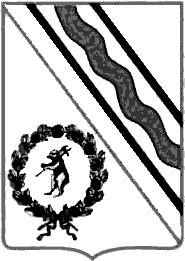 Администрация Тутаевского муниципального районаПОСТАНОВЛЕНИЕот  28.06.2023  № 505-пг. ТутаевО внесении изменений в постановлениеАдминистрации ТМР от 09.03.2022 № 184-п«Об утверждении перечня предприятий  и  организаций, на  которых  отбываютнаказания лица, осужденные  к  исправительным  и обязательным  работам»	В  соответствии  с  частью  1  статьи  25, частью  1  статьи  39 Уголовно-исполнительного  кодекса  Российской  Федерации, статьями  49 и 50  Уголовного  кодекса  Российской  Федерации, Уставом Тутаевского муниципального района, Уставом городского поселения Тутаев, на основании письма Рыбинского межмуниципального филиала ФКУ УИИ УФСИН России по Ярославской области от 01.06.2023 №  78/ТО/20/18-754 о   согласовании в предоставлении 1 рабочего места в ООО «Экобаланс» Администрация Тутаевского муниципального районаПОСТАНОВЛЯЕТ:1. Приложение 1 «Перечень предприятий и организаций, на которых отбывают наказание лица, осужденные к исправительным работам», утвержденное постановлением Администрации Тутаевского муниципального района Ярославской области от  09.03.2022  №184-п «Об утверждении перечня  предприятий  и  организаций, на   которых  отбывают  наказания  лица, осужденные  к  исправительным  и  обязательным  работам»  дополнить пунктом 51 следующего содержания:2. Контроль за исполнением настоящего Постановления оставляю за собой.3. Опубликовать настоящее постановление в Тутаевской массовой муниципальной газете «Берега».4. Настоящее Постановление вступает в силу с момента его подписания.Глава Тутаевского муниципального  района                                       			О.В. Низова51.ООО «ЭКОБАЛАНС»Адрес: Ярославская область, г. Тутаев, пр-кт 50-Летия Победы, д. 10, офис 25